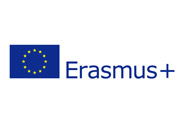 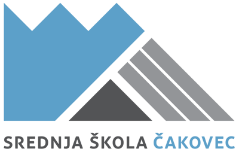 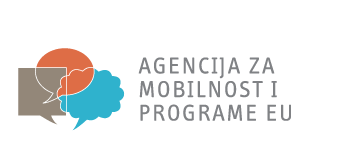 Projekt SKILLSUP 2NATJEČAJ ZA SUDJELOVANJE U PROJEKTUDrage učenice i učenici, u okviru provedbe projekta SkillsUp 2 koji u sklopu programa Erasmus+ provodi Srednja škola Čakovec, raspisuje se natječaj za praksu učenika u Sloveniji (Terme Topolšica i Domus – starački dom Zimzelen) i u Njemačkoj (KWVD Frankfurt). Zbog trenutne epidemiološke situacije vrijeme mobilnosti je okvirno te molimo za razumijevanje.Raspisuje se natječaj:za učenike smjera fizioterapeutski tehničar (kratkoročne i dugoročne mobilnosti)za učenike smjera medicinska sestra/tehničar opće njege ((kratkoročne i dugoročne mobilnosti)za učenika smjera njegovatelj (kratkoročne mobilnosti)za nastavnike u pratnji (4 nastavnika za Sloveniju, 1 za Njemačku)Pravo prijave imaju svi učenici 2.d, 3.d i 4.d te 3.c, 4.c i 5.c, 2.e i 3.e razreda koji su sve dosadašnje razrede završili najmanje s prosjekom 3.5 kao i svi nastavnici kao i administrativni djelatnici uključeni u provedbu projekta. Učenici koji su trebali sudjelovati na mobilnostima u Španjolskoj, ali im je zbog više sile mobilnost odgođena te su od nje odustali, ako se prijave, automatski postaju izabrani za kratkoročne mobilnosti.Stručna prakse će se održavati u Termama Topolšica u Topolšici, u staračkom domu Zimzelen u Topolšici te u bolnicama ili rehabilitacijskim centrima u Frankfurtu.Prijavna dokumentacija dostupna je na internestkim stranicama škole, a ispunjena se treba poslati na mobilnost.ssc@gmail.com  do 20. lipnja do 14 sati. Rezultati će biti objavljeni do 27. lipnja, a rok za žalbe je 3 dana nakon objave rezultata.
Ispravna natječajna dokumentacija obuhvaća u potpunosti ispunjene priložene prijavne obrasce i suglasnost roditelja te priložene dokaze dodatnih bodova (natjecanja struke, volontiranje, preporuke nastavnika, rješenje o socijalnom statusu, dokaz o samohranom roditelju, dokaz pripadnosti nacionalnoj manjini).Podaci navedeni u Prijavnom obrascu će se provjeravati i svaki krivo ili lažno upisani podatak će značiti i diskvalifikaciju učenika.Sudjelovanje na radionicama je OBAVEZNO! Priznaju se samo ispričnice u slučaju bolesti uz obaveznu liječničku potvrdu i opravdanje dolaskom roditelja.Za sve dodatne informacije obratite se koordinatoru projekta na e-mail mladen.tota@gmail.com .U Čakovcu, 15. lipnja 2020.                                                  Ravnateljica:                                                                                    Gordana Ramušćak:                                                                                                   Projektni koordinator:                                                                                                    Mladen Tota:                                                                                                                                                                                            Natječaji za mobilnosti u Španjolsku (medicinske sestre/tehničari - 6 učenika za Cal-lipolis Tarragona, 7 učenika za Esmovia, Valencia + 6 učenika u sklopu projekta SkillsUp za Esmovia, Valencia), Slovenija (19 kratkoročnih i 2 dugoročne mobilnosti – fizioterapeutski tehničari, medicinske sestre, njegovatelji) raspisat će se u proljeće 2021., ovisno o epidemiološkoj situaciji.DRŽAVABROJ UČENIKATRAJANJEOKVIRNI DATUMIZANIMANJANJEMAČKA KWVD Frankfurt7 učenika + 1 pratnja16 dana uključujući putjesen/zima 2020.Fizioterapeutski tehničar, medicinska sestra/tehničarNJEMAČKA KWVD Frankfurt2 nastavnika struke7 dana uključujući putjesen/zima 2020.Nastavnici strukovnih predmetaSLOVENIJA Terme Topolšica2x6 učenika + 2 pratnje 1x3 učenika (njegovatelji) + 1 pratnja21 dan / 14 dana njegovateljisrpanj/kolovoz/rujan 2020.Fizioterapeutski tehničar, medicinska sestra/tehničar, njegovateljSLOVENIJA Terme TopolšicaDUGOROČNE – 2 učenika – fizioterapeutski tehničar90 dana – 3 mjesecasrpanj 2020. – listopad 2020.Fizioterapeutski tehničarSLOVENIJA Terme Topolšica2 nastavnika struke7 danaljeto 2020.Fizioterapeutski tehničarSLOVENIJADomusDom ZimzelenTopolšica6 učenika + 1 pratnja21 dankolovoz/rujan 2020.Fizioterapeutski tehničar, medicinska sestra/tehničarSLOVENIJADomusDom ZimzelenTopolšicaDUGOROČNA – 2 učenika – medicinska sestra/tehničar90 dana – 3 mjesecasrpanj 2020. – listopad 2020.Medicinska sestra/tehničarSLOVENIJADomusDom ZimzelenTopolšica2 nastavnika struke7 danaljeto 2020.Medicinska sestra/tehničar